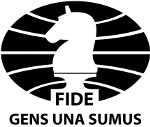                                        ТРЕНЕРСКИЙ СЕМИНАР ФИДЕ18-20 Апреля 2021Организаторы: Федерация шахмат России в сотрудничестве с Тренерской комиссией ФИДЕВозможность получения тренерских званий ФИДЕ: ФИДЕ тренер, ФИДЕ инструктор, Национальный инструктор  и Инструктор по развитию.ЛЕКТОРЫМеждународные гроссмейстеры, Синьор-тренеры ФИДЕ:- Сергей Яновский, главный тренер спортивной сборной России;- Михаил Кобалия, старший тренер юношеской сборной России;- Юрий Якович, руководитель Гроссмейстерского центра ФШР в г. Тольятти.ЭКЗАМЕНАТОР- Александр Мотылев,  международный гроссмейстер, Синьор-тренер ФИДЕ, тренер мужской сборной России.Программа семинара и расписаниеРегистрацияКонтактыВиктория Скачковаskachkova@ruchess.ru 2.2.    Место проведенияКСКК «Аквалоо», г. Сочи2.3. Положение о тренерских семинарах ФИДЕhttps://trg.fide.com/trg-online-seminars/2.4. Язык семинараРусский2.5. Стоимость участия3500 руб.2.6. ЗванияВ случае успешной сдачи экзаменов в конце семинара, у участников будет возможность получить тренерскую категорию ФИДЕ – в зависимости от результата сдачи экзамена.Оформление тренерской категории – платное, по официальным расценкам ФИДЕ. День 1: 18 апреля 2021День 1: 18 апреля 2021День 1: 18 апреля 202110.00 -13.00FIDE, TRG & Тренерская системаМ.Кобалия10.00 -13.00Игровое время в шахматных поединкахМ.Кобалия15.00-18.00Главные принципы индивидуальной работы, раскрытие таланта юных дарований.С.ЯновскийДень 2: 19 апреля 2021День 2: 19 апреля 2021День 2: 19 апреля 202110.00-13.00Построение дебютного репертуара, методы подготовкиЮ.Якович15.00-18.00Факторы принятия решенияМ.КобалияДень 3: 20 апреля 2021День 3: 20 апреля 2021День 3: 20 апреля 202110.00-12.00Анализ собственных партий, основные принципы эндшпиляЮ.Якович15.00-17.00Изучение классических партий, стратегических и тактических методовС.Яновский17.00-19.00Письменный экзаменА.Мотылев